天津市诚铭人力资源服务有限公司关于举办2020届毕业生国资、优质企业专场网上招聘会的通知天津商业大学就业指导中心：天津市诚铭人力资源服务有限公司于2020年5月22日至28日在贵校举办首场2020届毕业生国有、优质企业专场网上招聘会。   请贵校协助组织应届生按照企业招聘简章及招聘岗位所需专业，扫码投递电子简历，并关注中天诚铭人才服务电子招聘平台。实现招聘企业和应聘毕业生在中天诚铭招聘平台直接对接和双向选择。 我们将积极为毕业生提供应聘服务。为企业筛选、输送优秀人才。      附件：《天津商业大学2020届毕业生网上招聘会企业岗位信息》联系我们： 公众号：诚铭人才资讯 （信息发布） 公众服务号：  中天诚铭人才服务（招聘平台）邮箱: cmzp2015@126.com 微信号: ChengmingHR2015电话：022-60965568          15692291279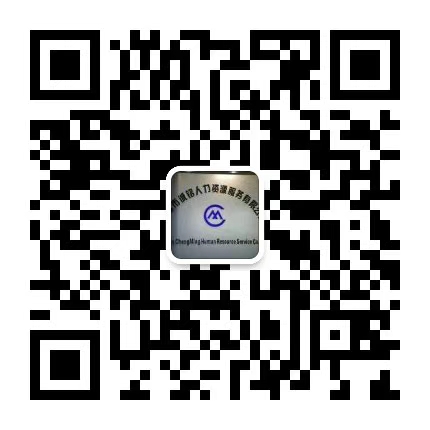 天津市诚铭人力资源服务有限公司2020年 5月13日天津商业大学2020届毕业生校园网络招聘企业岗位信息天津商业大学2020届毕业生校园网络招聘企业岗位信息天津商业大学2020届毕业生校园网络招聘企业岗位信息天津商业大学2020届毕业生校园网络招聘企业岗位信息天津商业大学2020届毕业生校园网络招聘企业岗位信息序号单位名称招聘专业招聘岗位薪资待遇1天津能源投资集团有限公司会计学、审计学、财务管理、马马克思主义、思想政治等相关专业会计、审计、党务面议、五险一金2天津市建工工程总承包有限公司工程管理及相关专业工程管理面议、五险一金3天津市环欧半导体材料技术有限公司人力资源管理、行政管理、财务管理经济、工商管理、审 计、法律、英语、日语、计算机、软件工程等相关专业工程管理、管理培训生、产品检验、生产技术面议、五险一金4天津纺织集团进出口股份有限公司思想政治学、政治学与行政学、管理学、工商管理等相关专业外贸业务员、党务、行政专员面议、五险一金5天津中新药业集团股份有限公司乐仁堂制药厂机械制造设计及其电气自动化、自动化、自动化控制设备管理、技术岗位面议、五险一金6华西证券股份有限公司天津友谊路证券营业部金融、证券等相关专业渠道经理、投资顾问、理财顾问面议、五险一金7天津市环智新能源技术有限公司相关专业、文科类、理科类管理培训生、技术岗位面议、五险一金8新武精密机械（天津）有限公司工程管理、行政管理、工商管理等相关专业管理部总务、零件管理面议、五险一金9天津利达粮油有限公司食品工程、食品科学食品加工技术岗面议、五险一金10天津瑞驰企业管理咨询有限公司人力资源管理，计算机店长，管培生面议，4000-600011中汽（天津）系统工程有限公司机械制造设计及其自动化、自动化、安全管理设备管理、工艺员、安全管理面议、五险一金12华熙生物科技（天津）有限公司机械设计及其自动化、电气工程、环境工程、物流工程等相关专业环境工程师，安全工程师，质量工程师，工艺工程师，物流工程师4500-66004000-6000五险一金13天津信誉楼百货有限公司人力资源管理，计算机店长，管培生面议，4000-600014天津市诚铭人力资源服务有限公司人力资源、市场营销、工商管理、行政管理人力专员、销售、办公文员面议、五险一金